Príloha č. 1Koordinátor UPJŠ: Riaditeľ UNIPOC Mgr. Veronika Zibrinyiová, PhD.e-mail: unipoc@upjs.sk alebo veronika.zibrinyiova@upjs.skVoIP: 055/234 1218Koordinátor na Lekárskej fakulte UPJŠ
1. Psychiatrická klinika UNLP a UPJŠ LF
PhDr. Martina Chylová, PhD.Tr. SNP č. 1, Košice 
e-mail: martina.chylova@upjs.sk VoIP: 055/234 3391
    Koordinátor na Prírodovedeckej fakulte UPJŠ
Katedra pedagogickej psychológie a psychológie zdravia
doc. PhDr. Beáta Gajdošová, PhD.
Moyzesova 9, 040 01 Košice
e-mail: beata.gajdosova1@upjs.sk VoIP: 055/234 7180 
   Koordinátor na Právnickej fakulte UPJŠ
Katedra pracovného práva a práva sociálneho zabezpečenia
JUDr. Jana Žuľová, PhD.
Kováčska 30, 040 75 Košice 
e-mail: jana.zulova@upjs.sk VoIP.: 055/234 4136
 Koordinátor na Fakulte verejnej správy UPJŠ
Prodekan pre pedagogickú činnosť
doc. Mgr. Gabriela Kravčáková, PhD.Popradská 66, 041 32 Košicee-mail: gabriela.kravcakova@upjs.sk tel.: 055/788 36 32, VoIP: 055/234 5132
 
Koordinátor na Filozofickej fakulte UPJŠ
Katedra pedagogickej psychológie a psychológie zdravia
doc. PhDr. Beáta Gajdošová, PhD.
Moyzesova 9, 040 01 Košice
e-mail: beata.gajdosova1@upjs.sk VoIP: 055/234 7180 
Rektorátne pracoviská a študijné oddelenia fakúlt UPJŠUniverzitná knižnicaIng. Eva MatušovičováMoyzesova 9e-mail: eva.matusovicova@upjs.skVoIP: 055/234 1647 Študentský domov UPJŠIng. Jozef MaligdaMedická 6e-mail: jozef.maligda@upjs.sk  VoIP: 055/234 1680Inštitucionálna koordinátorka programu LLP/Erasmus
Mgr. Mária Vasiľová, PhD. 
e-mail: maria.vasilova@upjs.sk VoIP: 055/234 1159Študijné oddelenia fakúltFilozofická fakulta UPJŠKonzultant pre sociálne štipendiá, školné a prijímacie konanie:
Ing. Jana Quitková  
e-mail: jana.quitkova@upjs.sk
VoIP: 055/234 7120Prírodovedecká fakulta UPJŠKonzultant pre sociálne štipendiá, školné a prijímacie konanie:RNDr. Iveta Sovákováe-mail: iveta.sovakova@upjs.sk VoIP: 055/234 2116	Lekárska fakulta UPJŠKonzultant pre sociálne štipendiá, školné a prijímacie konanie:Ing. Lena Kašickáe-mail: lena.kasicka@upjs.skVoIP: 055/234 3311	Právnická fakulta UPJŠKonzultant pre sociálne štipendiá, školné a prijímacie konanie:Valéria Müllerováe-mail: valeria.mullerova@upjs.skVoIP.: 055/234 4110Fakulta verejnej správy UPJŠEdita Bódišováe-mail: edita.bodisova@upjs.sk VoIP.: 055/234 5181Oblasť soc. štipendií Jitka Reisingerováe-mail: socstipendia.fvs@upjs.sk Tel.: 055 788 36 61; VoIP: 055/234 5156UNIPOC - poskytovatelia špeciálnych služiebÚlohou pracovníkov poskytujúcich špeciálne služby je zabezpečovanie pre všetkých študentov, ako aj študentov a  záujemcov so špecifickými potrebami expertné služby v nasledujúcich oblastiach:Právne poradenstvoJUDr. Jana Žuľová, PhD.
Kováčska 30, 040 75 Košice
e-mail: jana.zulova@upjs.sk VoIP: 055/234 4136Psychologické poradenstvoI. Psychiatrická klinika UPJŠ LF a UNLP 
PhDr. Milana Kovaničová, CSc.
Tr. SNP č. 1, Košice 
e-mail: milana.kovanicova@upjs.sk VoIP: 055/234 3391
I. Psychiatrická klinika UPJŠ LF a UNLP 
PhDr. Martina Chylová, PhD.
Tr. SNP č. 1, Košice 
e-mail: martina.chylova@upjs.sk VoIP: 055/234 3391Katedra psychológie FF UPJŠ
Mgr. Miriam Slavkovská, PhD
Moyzesova 9, 040 01 Košice
e-mail: miriam.slavkovska@upjs.sk VoIP: 055 234 7148Katedra pedagogickej psychológie a psychológie zdravia FF UPJŠ
PhDr. Anna Janovská, PhD.
Moyzesova 9, 040 01 Košice
e-mail: anna.janovska@upjs.sk VoIP: 055/234 7109   
II. Psychiatrická klinika UPJŠ LF a UNLP - psychologické poradenstvo v anglickom jazykuMgr. Viktor BelákŠrobárova 2 – budova Minerva, 040 01 Košicee-mail: viktor.belak@upjs.sk  VoIP: 055/234 1218Kariérové poradenstvoUniverzitné poradenské centrum UNIPOC UPJŠ
Mgr. Veronika Zibrinyiová, PhD.
Moyzesova 9, 040 01 Košice
e-mail: veronika.zibrinyiova@upjs.sk VoIP: 055/234 1218Univerzitné poradenské centrum UNIPOC UPJŠ
Mgr. Zuzana Kožárová
Moyzesova 9, 040 01 Košice
e-mail: zuzana.kozarova@upjs.sk VoIP: 055/234 1218Katedra psychológie FF UPJŠMgr. Miroslava Köverová, PhD.Moyzesova 9, 040 01 Košice
e-mail: miroslava.koverova@upjs.sk VoIP: 055/234 7137Sociálne poradenstvoKatedra sociálnej práce FF UPJŠMgr. Soňa Lovašová, PhD.e-mail: sona.lovasova@upjs.sk VoIP: 055/234 7125 Poradenstvo v ITÚstav informatiky PF UPJŠdoc. RNDr. Gabriela Andrejková, CSc.e-mail: gabriela.andrejkova@upjs.sk VoIP: 055/234 2228Knižničné a výpožičné službyIng. Eva MatušovičováMoyzesova 9e-mail: eva.matusovicova@upjs.sk VoIP: 055/234 1647 Príloha č. 2Vzor žiadosti o modifikáciu vykonania prijímacej skúškyMeno, priezvisko, dátum narodenia, adresa, tel. kontakt, e-mailAdresovať dekanovi/dekanke príslušnej fakultyposlať spoločne s prihláškou na VŠŽIADOSŤo modifikáciu vykonania prijímacej skúškyV zmysle § 57 ods. 4 a § 100 zákona č. 131/2002 Z. z. o vysokých školách a o zmene a doplnení niektorých zákonov v znení neskorších predpisov a v súlade s vyhláškou MŠVVaŠ SR č. 458/2012 Z. z. o minimálnych nárokoch študenta so špecifickými potrebami žiadam z dôvodu mojich špecifických potrieb o primerané úpravy a podporné služby pri prijímacej skúške.Vyberte, ktoré požadujete (aj viaceré), prípadne uveďte iné:dlhšia časová dotácia, súhlas s asistenciou, využitie štandardizovaných pomôcok a technológií,iné ( presne špecifikujte): .................................................................................................................................................................................................................................................................................................. Pripájam prílohu/prílohy (vyberte a priložte relevantné):lekárske vysvedčenie (nie staršie ako tri mesiace ktorým je lekársky nález, správa o priebehu a vývoji choroby a zdravotného postihnutia alebo výpis zo zdravotnej dokumentácie) alebov prípade poruchy učenia sa alebo komunikácie, vyjadrenie psychológa, logopéda, školského psychológa, školského logopéda alebo špeciálneho pedagóga (alebo iného registrovaného subjektu príslušnej odbornej spôsobilosti)súhlas dotknutej osoby, ktorého neoddeliteľnou súčasťou je dokument Informácia podľa čl. 13 GDPR.Dátum:  ........................      Podpis uchádzača o štúdium:  ......................................................Príloha č. 3Vzor žiadosti pre získanie štatútu študenta so špecifickými potrebamiMeno, priezvisko, dátum narodenia, adresa, tel. kontakt, e-mail, ročník, forma štúdia Adresovať dekanovi/dekanke príslušnej fakultydoručiť na študijné oddelenie príslušnej fakultyŽIADOSŤpre získanie štatútu študenta so špecifickými potrebamiV zmysle § 100 ods. 2 zákona č. 131/2002 Z. z. o vysokých školách a o zmene a doplnení niektorých zákonov v znení neskorších predpisov a v súlade s vyhláškou MŠVVaŠ SR č. 458/2012 Z. z. o minimálnych nárokoch študenta so špecifickými potrebami žiadam o udelenie štatútu študenta so špecifickými potrebami.Vzhľadom na charakter môjho zdravotného obmedzenia a jeho vplyvu na moje štúdium, si dovoľujem požiadať o nasledovné formy podpory (vyberte, ktoré požadujete, aj viaceré, prípadne uveďte iné):ospravedlnenie neúčasti na vyučovanípotreba predĺženia času na plnenie študijných povinnostípotreba prispôsobiť formu skúšky, formu priebežného hodnotenia (napr. predĺženie času, prestávky, zapisovateľ pri skúške)vhodné/prispôsobené miesto v učebni z dôvodu obmedzenej mobilityiné primerané úpravy a podporné služby (špecifikujte): .........................................................................................................................................Pripájam prílohu/prílohy (vyberte a priložte relevantné):lekárske vysvedčenie (nie staršie ako tri mesiace ktorým je lekársky nález, správa o priebehu a vývoji choroby a zdravotného postihnutia alebo výpis zo zdravotnej dokumentácie) alebov prípade poruchy učenia sa alebo komunikácie, vyjadrenie psychológa, logopéda, školského psychológa, školského logopéda alebo špeciálneho pedagóga (alebo iného registrovaného subjektu príslušnej odbornej spôsobilosti),súhlas dotknutej osoby, ktorého neoddeliteľnou súčasťou je dokument Informácia podľa čl. 13 GDPR.Dátum:  .....................................      Podpis žiadateľa:  .............................................................Príloha č. 4 – súhlas dotknutej osoby – uchádzač o štúdiumSúhlas dotknutej osoby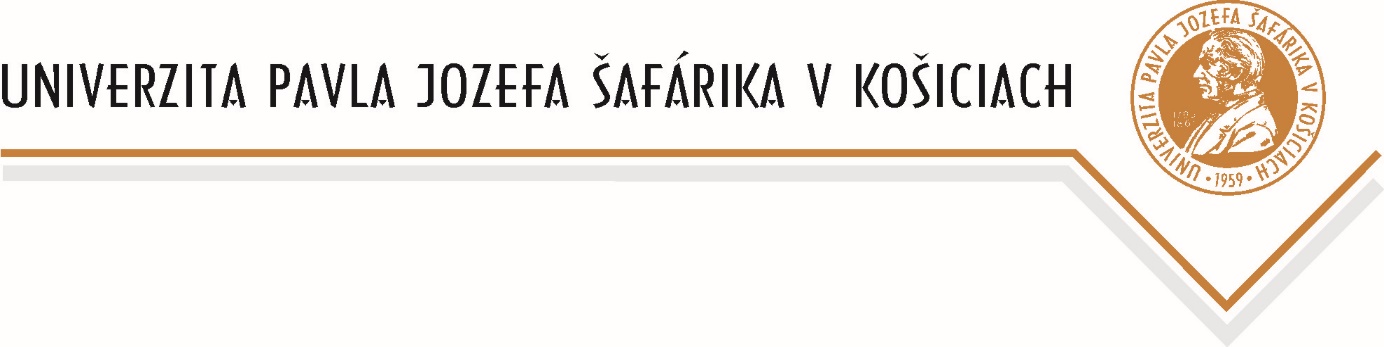 v zmysle Nariadenia Európskeho parlamentu a Rady EÚ č. 2016/679 z 27. apríla 2016 o ochrane fyzických osôb pri spracúvaní osobných údajov a o voľnom pohybe takýchto údajov, ktorým sa zrušuje smernica č. 95/46/ES (všeobecné nariadenie o ochrane údajov ) (ďalej len „GDPR“)Titul, meno , priezvisko  .................................................... Dátum narodenia .................................  týmto v súlade s ustanovením Čl. 6 ods. 1 písm. a) GDPR vyjadrujem súhlas Univerzite Pavla Jozefa Šafárika v Košiciach (ďalej len „UPJŠ“) na spracúvanie mojich osobných údajov v rozsahu uvedených v žiadosti o modifikáciu vykonania prijímacej skúšky (ďalej len „žiadosť“), zdravotnej dokumentácie uvedenej v prílohe žiadosti a prislúchajúcich vyjadrení o mojom zdravotnom stave za účelom vyhodnotenia mojich špecifickým potrieb, určenia formy prijímacej skúšky a spôsobu jej vykonania s prihliadnutím na moje špecifické potreby.Tento súhlas udeľujem do doby rozhodnutia o prijatí na štúdium.Som si vedomý/á, že poskytnutie osobných údajov, ako aj udelenie súhlasu s ich spracúvaním je dobrovoľné. Súhlas môžem kedykoľvek odvolať zaslaním písomného odvolania súhlasu prevádzkovateľovi. Odvolanie súhlasu je účinné dňom jeho doručenia.Bol som poučený o právach dotknutej osoby, ktoré sú bližšie špecifikované v čl. 15 až 21 GDPR.  https://www.upjs.sk/verejnost-media/informacie-pre-verejnost/ochrana-osobnych-udajov/                        V .................................. dňa ...........................   .........................................podpis dotknutej osobyPríloha č. 5 – Vzor informačnej povinnosti prevádzkovateľa OÚ - uchádzač o štúdiumInformačná povinnosť podľa čl. 13 Nariadenia Európskeho parlamentu a Rady EÚ č. 2016/679 z 27. apríla 2016 o ochrane fyzických osôb pri spracúvaní osobných údajov a o voľnom pohybe takýchto údajov, ktorým sa zrušuje smernica č. 95/46/ES (všeobecné nariadenie o ochrane údajov) (ďalej len „GDPR“). Prevádzkovateľ osobných údajov: Univerzita Pavla Jozefa Šafárika v Košiciach, Šrobárova 2, 041 80 Košice, IČO: 00397768, telefón: +421(0)55/2341100 (prevádzkovateľ).Kontaktné údaje zodpovednej osoby: Mgr. Gabriela Ciberejová, e-mail: zodpovedna-osoba@upjs.skÚčel spracúvania osobných údajov: vyhodnotenie špecifických potrieb, určenie formy prijímacej skúšky a spôsobu jej vykonania s prihliadnutím na špecifické potreby uchádzača o štúdium.Právny základ spracúvania osobných údajov: Súhlas dotknutej osoby podľa Čl. 6 ods. 1 písm. a) GDPR. Doba uchovávania: Súhlas sa udeľuje do doby rozhodnutia o prijatí na štúdium.  Osobné údaje spracúvajú len oprávnené osoby, ktoré boli náležitým spôsobom poučené.Na UPJŠ neexistuje automatizované rozhodovanie vrátane profilovania uvedené v čl. 22  ods. 1 až 4 GDPR. Poučenie o právach dotknutej osoby:Dotknutá osoba má právo na základe písomnej žiadosti od prevádzkovateľa:požadovať prístup k jej osobným údajom;požadovať opravu, vymazanie alebo obmedzenie spracúvania jej osobných údajov;namietať spracúvanie osobných údajov,na prenosnosť svojich osobných údajov;kedykoľvek svoj súhlas so spracúvaním osobných údajov odvolať, ak sa osobné údaje spracúvajú na tomto právnom základe,právo podať sťažnosť dozornému orgánu t. j. Úradu na ochranu osobných údajov Slovenskej republiky.Uvedené práva dotknutej osoby sú bližšie špecifikované v článkoch 15 až 21 GDPR. ...................................                                                    ..........................................................	     Dátum 			 	                   Meno, priezvisko a  podpis dotknutej osobyPríloha č. 6 – súhlas dotknutej osoby – študentSúhlas dotknutej osoby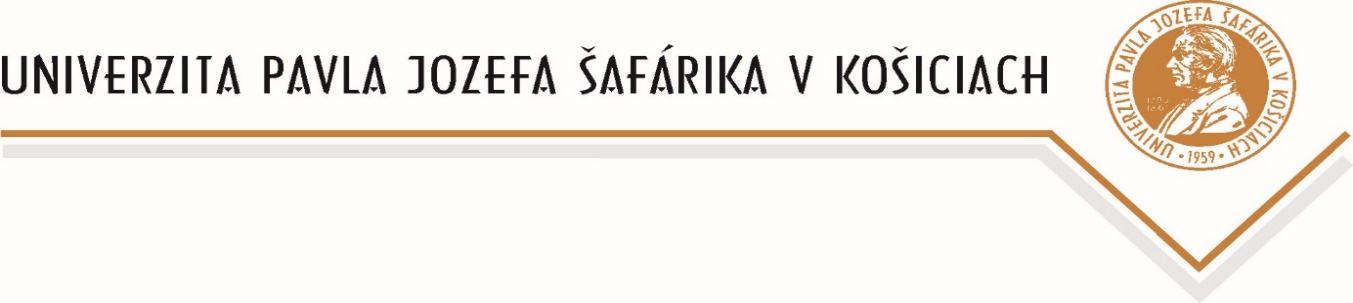 v zmysle Nariadenia Európskeho parlamentu a Rady EÚ č. 2016/679 z 27. apríla 2016 o ochrane fyzických osôb pri spracúvaní osobných údajov a o voľnom pohybe takýchto údajov, ktorým sa zrušuje smernica č. 95/46/ES (všeobecné nariadenie o ochrane údajov ) (ďalej len „GDPR“)Titul, meno , priezvisko  ....................................................Dátum narodenia .................................  týmto v súlade s ustanovením Čl. 6 ods. 1 písm. a) GDPR vyjadrujem súhlas Univerzite Pavla Jozefa Šafárika v Košiciach (ďalej len „UPJŠ“) na spracúvanie mojich osobných údajov v rozsahu uvedených v žiadosti pre získanie štatútu študenta so špecifickými potrebami (ďalej len „žiadosť“), zdravotnej dokumentácie uvedenej v prílohe žiadosti a prislúchajúcich vyjadrení o mojom zdravotnom stave za účelom vyhodnotenia mojich špecifickým potrieb a určenia rozsahu podporných služieb.Tento súhlas udeľujem na dobu trvania môjho právneho vzťahu k UPJŠ t.j. na dobu trvania štúdia a na dobu archivácie určenej osobitnými právnymi predpismi a registratúrnym poriadkom prevádzkovateľa.                                                                                                                                                                                   Som si vedomý/á, že poskytnutie osobných údajov, ako aj udelenie súhlasu s ich spracúvaním je dobrovoľné. Súhlas môžem kedykoľvek odvolať zaslaním písomného odvolania súhlasu prevádzkovateľovi. Odvolanie súhlasu je účinné dňom jeho doručenia.Bol som poučený o právach dotknutej osoby, ktoré sú bližšie špecifikované v čl. 15 až 21 GDPR.https://www.upjs.sk/verejnost-media/informacie-pre-verejnost/ochrana-osobnych-udajov/                          V............................ dňa ...........................   .........................................podpis dotknutej osobyPríloha č. 7 – Vzor informačnej povinnosti prevádzkovateľa OÚ - študentInformačná povinnosť podľa čl. 13 Nariadenia Európskeho parlamentu a Rady EÚ č. 2016/679 z 27. apríla 2016 o ochrane fyzických osôb pri spracúvaní osobných údajov a o voľnom pohybe takýchto údajov, ktorým sa zrušuje smernica č. 95/46/ES (všeobecné nariadenie o ochrane údajov) (ďalej len „GDPR“). Prevádzkovateľ osobných údajov: Univerzita Pavla Jozefa Šafárika v Košiciach, Šrobárova 2, 041 80 Košice, IČO: 00397768, telefón: +421(0)55/2341100 (prevádzkovateľ).Kontaktné údaje zodpovednej osoby: Mgr. Gabriela Ciberejová, e-mail: zodpovedna-osoba@upjs.skÚčel spracúvania osobných údajov: vyhodnotenie špecifických potrieb študenta a určenie rozsahu podporných služieb. Právny základ spracúvania osobných údajov: Súhlas dotknutej osoby podľa Čl. 6 ods. 1 písm. a) GDPR. Príjemcovia osobných údajov: Centrálny register študentov MŠVVaŠ SRDoba uchovávania: Súhlas sa udeľuje na dobu trvania môjho právneho vzťahu k UPJŠ t.j. na dobu trvania štúdia a na dobu archivácie určenej osobitnými právnymi predpismi a registratúrnym poriadkom prevádzkovateľa.                                                                                                                                                                                                                                                                                                                                                                  Osobné údaje spracúvajú len oprávnené osoby, ktoré boli náležitým spôsobom poučené.Na UPJŠ neexistuje automatizované rozhodovanie vrátane profilovania uvedené v čl. 22  ods. 1 až 4 GDPR. Poučenie o právach dotknutej osoby:Dotknutá osoba má právo na základe písomnej žiadosti od prevádzkovateľa:požadovať prístup k jej osobným údajom;požadovať opravu, vymazanie alebo obmedzenie spracúvania jej osobných údajov;namietať spracúvanie osobných údajov,na prenosnosť svojich osobných údajov;kedykoľvek svoj súhlas so spracúvaním osobných údajov odvolať, ak sa osobné údaje spracúvajú na tomto právnom základe,právo podať sťažnosť dozornému orgánu t. j. Úradu na ochranu osobných údajov Slovenskej republiky.Uvedené práva dotknutej osoby sú bližšie špecifikované v článkoch 15 až 21 GDPR. ...................................                                                    ..........................................................	     Dátum 			 	                   Meno, priezvisko a  podpis dotknutej osobyPríloha č. 8Vzor rozhodnutia dekana/dekanky o priznaní štatútu študenta so ŠPHlavička príslušnej fakultyAdresovať žiadateľoviVECPriznanie štatútu študenta so špecifickými potrebami – rozhodnutie V zmysle § 100 ods. 2 zákona č. 131/2002 Z. z. o vysokých školách a o zmene a doplnení niektorých zákonov v znení neskorších predpisov a v súlade s vyhláškou MŠVVaŠ SR č. 458/2012 Z. z. o minimálnych nárokoch študenta so špecifickými potrebami týmtopriznávam štatút študenta so špecifickými potrebami................................................................................priezvisko a menoštudentovi študijného programu ............................... v ................................... stupni štúdia na akad. rok 201../201.. alebo počas celej doby trvania štúdia.Odôvodnenie:Pretože ste splnili podmienky podľa § 100 ods. 2 zákona č. 131/2002 Z. z. o vysokých školách a o zmene a doplnení niektorých zákonov v znení neskorších predpisov a v súlade s vyhláškou Ministerstva školstva, vedy, výskumu a športu Slovenskej republiky č. 458/2012 Z. z. o minimálnych nárokoch študenta so špecifickými potrebami som rozhodol/la tak, ako je uvedené vo výrokovej časti tohto rozhodnutia. Rozsah požadovaných foriem podpory bol stanovený na základe lekárskeho vysvedčenia (resp. vyjadrenia psychológa, logopéda, školského psychológa, školského logopéda alebo špeciálneho pedagóga) a vyhodnotenia špecifických potrieb fakultným koordinátorom pre študentov so špecifickými potrebami nasledovne:............Rozhodnutie slúži študentovi so špecifickými potrebami pri kontakte s vysokoškolskými pedagógmi a pracoviskami univerzity (napr. UNIPOC, vedúci pracovísk, ŠDaJ, Univerzitná knižnica). V prípade akejkoľvek zmeny súvisiacej so zdravotným stavom a štúdiom je študent povinný to bezodkladne oznámiť fakultnému koordinátorovi pre študentov so špecifickými potrebami. Poučenie: V lehote do 8 kalendárnych dní odo dňa doručenia tohto rozhodnutia môžete podať žiadosť o jeho preskúmanie prostredníctvom dekanátu  ..........................   fakulty. Vašu žiadosť preskúma rektor.Dátum .....................                                                                       ..................................                                                                                                             dekan/dekanka